 MASTERS CYCLING CLUBEDMONTON RESEARCH PARK – Criterium course, ± 1.35 km lapsMAY 9th 2018 	7:00 pm	Sign-on 6:00 pm	Omnium: TT, Scratch, Win & Out, H/capJUNE 06th 2018	7:30 pm	Sign-on 6:30 pm	Omnium: TT, Scratch, Win & Out, H/capJULY 04th 2018	7:30 pm	Sign-on 6:30 pm	Omnium: TT, Scratch, Win & Out, H/capAUGUST 08th 2018	7:30 pm	Sign-on 6:30 pm	Omnium: TT, Scratch, Win & Out, H/capSEPT 12th 2018	6:30 pm	Sign-on 5:30 pm	Ability Group Handicap, 25 mins + 3 lapsALL RIDERS AND HELPERS MUST BE PAID-UP MEMBERS OF EMCC.COURSE DESCRIPTION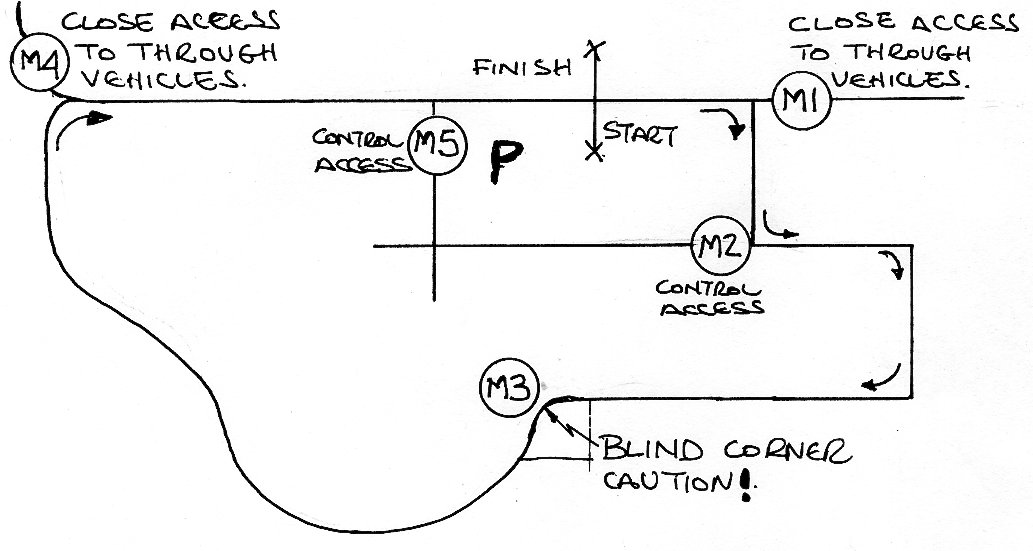 PARKINGPark in the ERC parking lot, inside the circuit, behind the Start/Finish line.OFFICIALS/MARSHALSJUDGES (2)		START/FINISH (at bus shelter).MARSHAL #1	At end of start/finish straight – CLOSE ACCESS TO THROUGH VEHICLES.MARSHAL #2	At east parking lot access – CONTROL ACCESS.MARSHAL #3	At Karl Clark Building main entrance – BLIND CORNER.MARSHAL #4	At start of start/finish straight – CLOSE ACCESS TO THROUGH VEHICLES.MARSHAL #5	At west parking lot access – CONTROL ACCESS.